Introduction to Georgia FCCLA Competitive EventsGeorgia FCCLA State Competitive Events will showcase individual proficiency and achievement in the knowledge of the Family and Consumer Sciences, Culinary, and Education.  These events will offer individual skill development and application of learning through individualization and competition. These events are not available at the region level and competitors will not be advancing to national competition.The Georgia FCCLA Competitive Events will recognize accomplishments in individual youth. The belief that everyone can be successful is the foundation of these events. Cooperation and competition are stressed in positive, constructive ways.  State EventsBaking & Pastry (High School Level) - an individual event, recognizes participants who demonstrate their creativity in cake decorating.  Participants must be currently or previously enrolled in a Culinary Arts class.Baking & Pastry (Middle School Level) - an individual event, recognizes participants who demonstrate their creativity in cake decorating.  Participants must be currently or previously enrolled in a Family and Consumer Sciences class.General RequirementsAll Georgia FCCLA Competitive Event participants must be state and nationally affiliated members of an FCCLA chapter. Participants must register for and attend the entire State Leadership Conference to officially enter the competitive events. An individual member may participate in only one state event in any given year.  Individual events evaluate one member’s performance. These events are not open to State STAR Events Competitors.RegistrationTo register for the Baking & Pastry Event, you must first register the student for State Leadership Meeting and select “Event” next to their name once they are added. You will then select “Baking & Pastry Event”.   Competition fee is $5.00.  Once registration has closed, you will receive additional information regarding the event.State RecognitionAll participants will receive a certificate of participation. The following will be given to the top 3 individuals:1st Place- $1002nd Place- $503rd Place- $25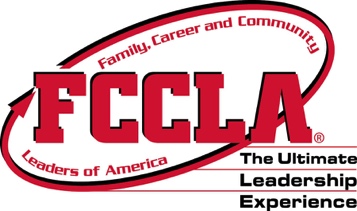 Baking & Pastry - High School Level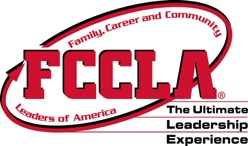 Eligibility1. Chapters may submit one entry into this event.2. Participation is open to any nationally affiliated FCCLA chapter member currently or previously taking a Culinary Arts class.3.  Participants must be registered for the State Leadership Conference and may not participate in a State STAR Event.Procedures and Time Requirements1. Students will sign-in and receive a participant number, which must be worn on their chef coat.  The Baking and Pastry Event will take place in the Grand Hall.  Sign-in will begin at 8:30 am and the competition will start at 9:00 am.  Competition is limited to the first 20 signed-up on the State Meeting registration site.  If a school drops out, then an alternate will be selected.  The competition is open to spectators.2. All participants must bring:Pre-made icing – There will be no icing preparation on site other than mixing colors. Icing may be any color.All equipment needed to prepare the techniques listed below (bowls, rubber spatulas, tips, pastry bags..)Two Hearts One outlined One filled Use of a round tip to demonstrate 2 skillsWriting a name or a word Polka dots - 3 different sizesUse of a star tip to demonstrate 2 skillsShell border - 6 inches long        Rope border - 6 inches longUse of a ruffle tip to demonstrate 2 skillsScalloped border – 6 inches longTwo bows – one filled and one outlinedFlower of your choice with leave or leaves Sanitation buckets, sanitizing solution, 1gallon water and hand towels.3.  Participants will be given 45 minutes to prepare their cake board. Baking and Pastry competition will be 10 demonstrated cake-decorating techniques that will be demonstrated on a cake board. Participants will assemble one cake board for judging.  The state will provide labels and cake boards.  Safety and sanitation is important even though there will not be a tasting.4. Cake boards will be judges on creativity, ease of preparation and consumer appeal by a panel of food/bakery experts.5.  Competitors will be responsible for cleaning their own area after the competition.General InformationParticipants will be well groomed and wear appropriate, clean attire, meeting restaurant and hotel industry standards including: chef coat or jacket, industry pants, apron, hair covering or chef hat, closed-toe, low-heel shoes.  PEASE COVER UP SCHOOL NAMES ON CHEF COATS WITH MASKING TAPE PRIOR TO COMPETITION.High School Baking & PastryJUDGES RATING SHEETCOMPETITOR NAME: __________________________________________ Participant #: ___________COMPETITOR SCHOOL: ________________________________________ Judges Initials: _________Please include additional comments on the back of this rating sheet, if desired.Baking & Pastry - Middle School LevelEligibility1. Chapters may submit one entry into this event.2. Participation is open to any Nationally affiliated FCCLA chapter member currently or previously taking a Middle School Family and Consumer Sciences class.3.  Participants must be registered for the State Leadership Conference and may not participate in any other State STAR Event.Procedures and Time Requirements1.  Students will sign-in and receive a participant number, which must be worn on their apron.  The Baking and Pastry Event will take place in the Grand Hall.  Sign-in will begin at 1:00 pm and the competition will start at 1:30 pm.  Competition is limited to the first 20 signed-up on the State Meeting Registration site.  If a school drops out, then an alternate will be selected.  The competition is open to spectators3. All participants must bring:Pre-made icing – There will be no icing preparation on site other than mixing colors. Icing may be any color.All equipment needed to prepare the techniques listed below:Two Hearts One outlined One filled Use of a round tip to demonstrate 2 skillsWriting a name or a word Polka dots - 3 different sizesUse of a star tip to demonstrate 2 skillsShell border - 6 inches long        Rope border - 6 inches longSanitation buckets, sanitizing solution, 1gallon water and hand towels.4.  Participants will be given 30 minutes to prepare their cake board. Baking and Pastry competition will be 6 demonstrated cake-decorating techniques that will be demonstrated on a cake board. Participants will assemble one cake board for judging.  The state will provide labels and cake boards.  Safety and sanitation is important even though there will not be a tasting.5.  Cake boards will be judges on creativity, ease of preparation and consumer appeal by a panel of food/bakery experts.6.  Competitors will be responsible for cleaning their own area after the competition.General InformationParticipants will be well groomed and wear appropriate, clean attire, meeting sanitation standards including apron, hair covering or chef hat, closed-toe, low-heel shoes.High School Baking & PastryJUDGES RATING SHEETCOMPETITOR NAME: __________________________________________ Participant #: ___________COMPETITOR SCHOOL: ________________________________________ Judges Initials: _________Please include additional comments on the back of this rating sheet, if desired.Evaluation CriteriaPoints PossibleNeeds                                    Good                             ExemplaryImprovement    0-4                                        5-7                                8-10Points AwardedSafety & AppearanceClothing & AppearanceNon-professional                     Neat appearance                         Professionalappearance, attire                    attire & grooming                       appearance,and/or grooming                      but lacks polish                          attire & grooming                                          SafetyDisregard of safety                  Shows minimal                          Follows allcreating unsafe                         safety concerns                         safety practicessituation during presentationSanitationUnsanitary situation                Shows minimal                         Follows allcreates unsafe product             sanitation concerns                  sanitation practices                                                during presentationPreparation Temperature (workability of icing)Food items not                        Some food items                     All food items wereheld/handled to                       not held/handled to                  held/handled atmaintain proper temps.           maintain proper temps.            proper temps.Equipment & ToolsEquipment, Tools &TechniquesSelection & usage of             Selection & usage of                  Selects and uses alltools/equipment lacks            tools/equipment                         tools/equipmentunderstanding and                 occasionally lacks safe               correctly & safelydemonstration of skills          understanding & appropriate                                              industry techniquesFood ProductionTime ManagementPool utilization of                Good utilization of time               Exemplary use oftime, plates were late                                                                timeIcing TechniquesDid not follow                        Partially followed               Followed instructions                         instructions                             instructionsFood PresentationProduct AppearancePresentation needs             Presentation is acceptable,           Presentation isImprovement                      but lacks professional                 attractive and shows                                           qualities                                      creativityTheme/Color PalateLittle or no theme             Adequate, but not                      Exemplary use ofused                                  outstanding                                   themeCreativityLacks creativity                Adequate but not                        Exceptional creative                                          outstanding                                 ideasTOTAL POINTSEvaluation CriteriaPoints PossibleNeeds                                    Good                             ExemplaryImprovement    0-4                                        5-7                                8-10Points AwardedSafety & AppearanceClothing & AppearanceNon-professional                     Neat appearance                         Professionalappearance, attire                    attire & grooming                       appearance,and/or grooming                      but lacks polish                          attire & grooming                                          SafetyDisregard of safety                  Shows minimal                          Follows allcreating unsafe                         safety concerns                         safety practicessituation during presentationSanitationUnsanitary situation                Shows minimal                         Follows allcreates unsafe product             sanitation concerns                  sanitation practices                                                during presentationPreparation Temperature (workability of icing)Food items not                        Some food items                     All food items wereheld/handled to                       not held/handled to                  held/handled atmaintain proper temps.           maintain proper temps.            proper temps.Equipment & ToolsEquipment, Tools &TechniquesSelection & usage of             Selection & usage of                  Selects and uses alltools/equipment lacks            tools/equipment                         tools/equipmentunderstanding and                 occasionally lacks safe               correctly & safelydemonstration of skills          understanding & appropriate                                              industry techniquesFood ProductionTime ManagementPool utilization of                Good utilization of time               Exemplary use oftime, plates were late                                                                timeIcing TechniquesDid not follow                        Partially followed               Followed instructions                         instructions                             instructionsFood PresentationProduct AppearancePresentation needs             Presentation is acceptable,           Presentation isImprovement                      but lacks professional                 attractive and shows                                           qualities                                      creativityTheme/Color PalateLittle or no theme             Adequate, but not                      Exemplary use ofused                                  outstanding                                   themeCreativityLacks creativity                Adequate but not                        Exceptional creative                                          outstanding                                 ideasTOTAL POINTS